Szczegółowy opis  przedmiotu zamówieniaPapier offsetowy gramatura  300 g,  format A3 –  preferowane kolory: biały lub kremowy –  pakowany w ryzy . Jedna ryza  a’150 sztuk  arkuszy . Ilość zamawiana 168 ryzPudełka kartonowe z tektury introligatorskiej  gr  1,7 mm z pokrywą, o wymiarach: długość – 50cm, szerokość 19 cm, wysokość 12,5 cm. Ranty zabezpieczone taśmą płócienną. Preferowany kolor pudełek: szary, preferowany kolor taśmy: czerwony lub granatowy  Ilość zamawiana   70 sztuk pudełek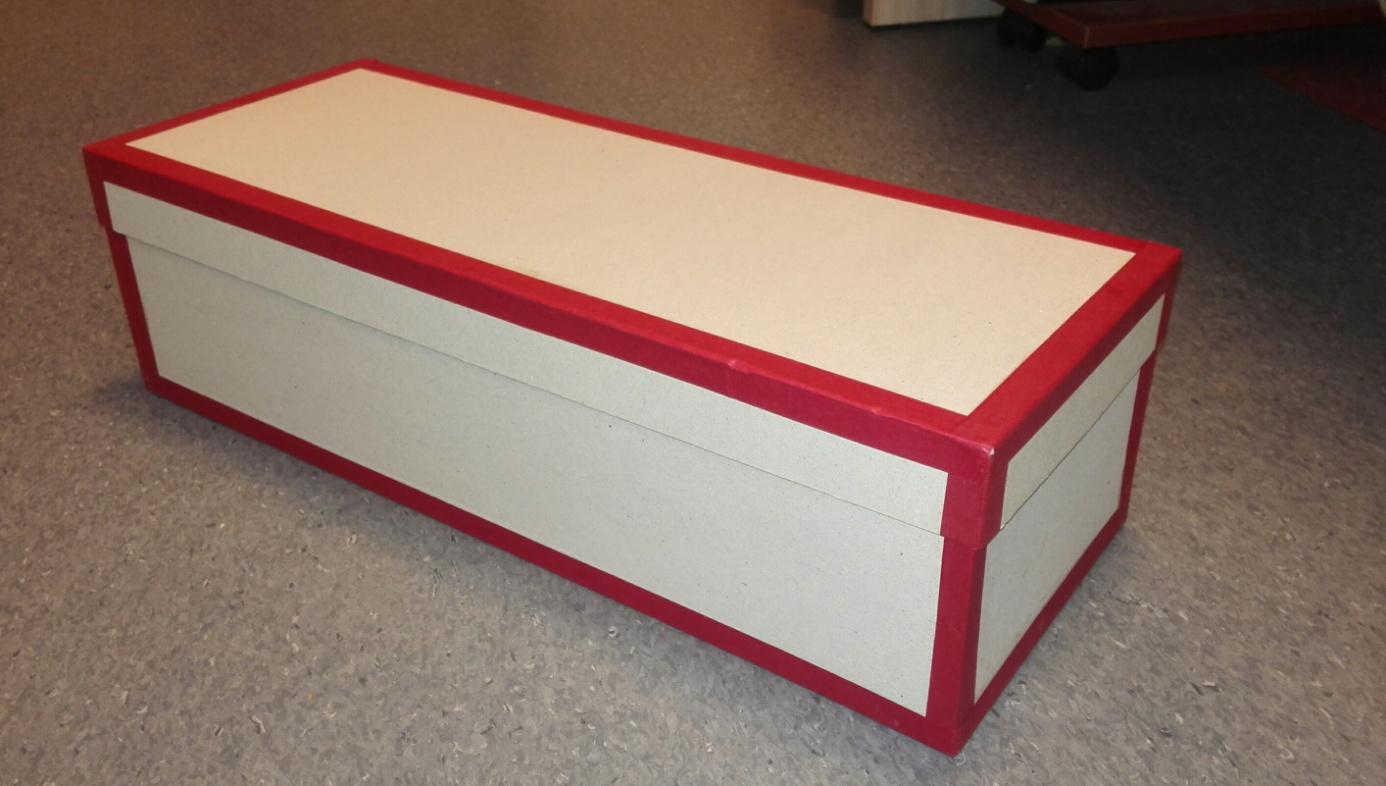 